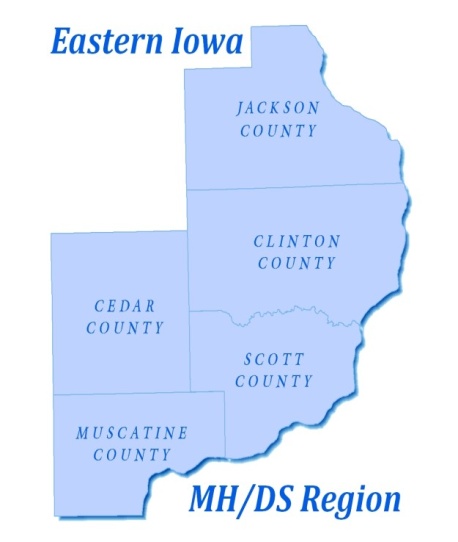 EASTERN IOWA MENTAL HEALTH AND DISABILITY SERVICES REGIONEastern Iowa MHDS Advisory Committee MeetingScott County Administration Building Room 638Monday, July 16, 20181:00 p.m. to 2:30 p.m.IntroductionsReview AgendaRecommendations for Member (Active Relative or Individual Receiving Services) to Serve as Ex Officio Member on Governing BoardPresentation from Todd Noack- Peer Support ServicesUpdate on Region’s FinancialsUpdate on Crisis ServicesOther ItemsPublic CommentFuture Meetings/Set DatesAdjournment  